TAREFA PRÁTICA DE AVALIAÇÃO DE FERRAMENTAS

Entrega, na sala do professor, entre 05/12 e 11/12/2014, em data e horário a combinar. Enviar emailpara  jbmsobral@gmail.comScanner de VulnerabilidadesNESSUS - O Nessus é uma ferramentas para análise de vulnerabilidades em redes  Concorrente do OpenVAS.
Anderson Pereira     
Scanner de Aplicações WebW3AF - w3af é o Web Application Attack and Audit Framework. O objetivo do projeto é criar um framework para buscar e explorar vulnerabilidades de aplicações web.    http://w3af.sourceforge.net
MorganaParos – Através do proxy Paros, todos os dados HTTP e HTTPS, entre o cliente e o servidor, incluindo cookies e campos de formulários, podem ser interceptados e alterados.  http://www.parosproxy.org/   
Guilherme SardáBurp Suite - Burp Suite is an integrated platform for performing security testing of web applications. Download:  http://portswigger.net/burp/download.html
Leandro Silveira Web Application Firewall (WAF) Testing Framework
Do you know if your applications are safe? The Web Application Firewall (WAF) Testing Framework is a free software tool that enables you to evaluate the security efficacy of your Web application security solution. Unlike application scanners, which only check for vulnerabilities, the WAF Testing Framework generates both legitimate traffic and attack traffic to determine if your security solution stops attacks without blocking valid requests.
Rubens

Imperva Incapsula Trial
Worried about Web application attacks like SQL injection or Cross Site Scripting (XSS)? Trying to become PCI 6.6 compliant? Request a trial of Imperva Incapsula, an easy and affordable service designed to provide midsized businesses with best of breed protection for their critical web assets. Imperva Incapsula integrates three effective web solutions – a Web Application Firewall (WAF), a DDoS mitigation service, and a content delivery network (CDN) — into a single cloud-based service that ensures malicious traffic is blocked before reaching Websites, and legitimate traffic is accelerated – creating a more secure, more enjoyable experience for Website visitors.
Tiago Jaime 

Websecurify – automaticamente identifica aplicações web vulneráveis através da utilização de tecnologia fuzzing e advanced discovery.   http://www.websecurify.com 
Tiago Berti
Netsparker - is a web application security scanner, with support for both detection and exploitation of vulnerabilities. It aims to be false positive–free by only reporting confirmed vulnerabilities after successfully exploiting or otherwise testing them. 
Lucas Wolf
Auditoria de Bancos de DadosDB Audit Free Edition – ferramenta de auditoria e análise de segurança para bancos de dados Oracle, Sybase, DB2, MySQL e Microsoft SQL Server. http://www.softtreetech.com 
MIchele

SQL Map – ferramenta automática em linha de comando para testes de sql-injection. sqlmap is an open source penetration testing tool that automates the process of detecting and exploiting SQL injection flaws and taking over of back-end database servers. It comes with a broad range of features, from database fingerprinting to fetching data from the DB and even accessing the underlying file system and executing OS commands via out-of-band connections. http://sqlmap.sourceforge.net
Gerson

Scuba: A Free Database Vulnerability Scanner
Download Scuba by Imperva, a free tool that scans leading enterprise databases for security vulnerabilities and configuration flaws, including patch levels. Reports deliver actionable information to reduce risk, and regular software updates ensure that Scuba keeps pace with new threats. Scuba offers nearly 1,200 assessment tests for Oracle Database, Microsoft SQL Server, SAP Sybase, IBM DB2, Informix and MySQL.
http://www.imperva.com/products/dle_downloads-and-evaluations-overview.html
Mariah
HAVIJ - Havij is an automated SQL Injection tool that helps penetration testers to find and exploit SQL Injection vulnerabilities on a web page.

It can take advantage of a vulnerable web application. By using this software user can perform back-end database fingerprint, retrieve DBMS users and password hashes, dump tables and columns, fetching data from the database, running SQL statements and even accessing the underlying file system and executing commands on the operating system.

The power of Havij that makes it different from similar tools is its injection methods. The success rate is more than 95% at injectiong vulnerable targets using Havij.

The user friendly GUI (Graphical User Interface) of Havij and automated settings and detections makes it easy to use for everyone even amateur users. Havij v1.15 Free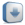  Downlaod Help (pdf format)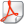 André Marcheto 
IDS Intrusion Detection System / IPS (Intrusion Prevent System)
OSSEC IDS - performs log analysis, integrity checking, rootkit detection, time-based alerting and active response. In addition to its IDS functionality, it is commonly used as a SEM/SIM solution. Because of its powerful log analysis engine, ISPs, universities and data centers are running OSSEC HIDS to monitor and analyze their firewalls, IDSs, web servers and authentication logs.   
Rafael MoraisTestes de Invasão (Explotation)  Kali Linux – Sistema Linux com várias ferramentas, análoga ao Backtrack. 
Beatriz 


SET - The Social-Engineer Toolkit (SET) was created and written by the founder of TrustedSec. It is an open-source Python-driven tool aimed at penetration testing around Social-Engineering. SET has been presented at large-scale conferences including Blackhat, DerbyCon, Defcon, and ShmooCon. With over two million downloads, SET is the standard for social-engineering penetration tests and supported heavily within the security community.   
https://github.com/trustedsec/social-engineer-toolkit/set/
https://www.trustedsec.com/downloads/social-engineer-toolkit/
Fernando Flor
Dsniff - dsniff é uma coleção de ferramentas de rede para auditoria e teste de invasão:  http://monkey.org/~dugsong/dsniff/ 
André GustavoTCPdump – Sniffer usado em sistemas de detecção de intrusão.
Marcos Paulo

Ettercap - is a suite for man in the middle attacks on LAN. It features sniffing of live connections, content filtering on the fly and many other interesting tricks. It supports active and passive dissection of many protocols (even ciphered ones) and includes many feature for network and host analysis. http://ettercap.sourceforge.net/
Eduardo BetAuditoria de Sistemas WindowsOval Interpreter – O Open Vulnerability and Assessment Language Interpreter é uma implementação livre de referência que demonstra a avaliação das OVAL Definitions. Baseado no conjunto de definições o interpretador coleta informações do sistema, avalia-as e gera um arquivo detalhado de resultado.   http://oval.mitre.org      
Microsoft Security Compliance Manager
http://technet.microsoft.com/en-us/library/jj898542.aspx
Launch the download of Security Compliance Manager 3.0.
Learn more about the Security Compliance Manager 3.0.
The Microsoft Security Compliance Manager 3.0 download includes the following components:Security_Compliance_Manager_Setup.exe – The Microsoft Security Compliance Manager allows you to view, update, and export security baselines.LocalGPO.msi – This tool is designed to manage local Group Policy on a computer by applying a security baseline and exporting the local Group Policy.After you download and install the SCM 3.0 tool, you can view all available Microsoft product security baselines. For more information, refer to the getting started guidance in the SCM TechNet Wiki.  Otavio Richter
Attack Surface Analyzer  (Analise de Vulnerabilidades no Windows) http://www.octaviocampanol.com/2012/08/analise-de-vulnerabilidades-no-windows.htmlO Microsoft  Attack Surface Analyzer foi desenvolvido pelo grupo Trustworthy Computing Security e é a mesma ferramenta usada por diferentes equipes da empresa para catalogar as mudanças feitas na superfície de ataque do sistema operacional por softwares instalados pelos usuários.
O aplicativo registra o estado do Sistema operacional antes e depois da instalação de softwares e exibe as mudanças feitas em alguns elementos chave do Windows.
Assim os profissionais de TI podem analisar os resultados para saber quais mudanças podem deixar o Windows vulnerável.
Sistemas operacionais suportados: Windows 7, Windows 8, Windows Server 2008, Windows Server 2008 R2, Windows Server 2012, Windows Vista.Guilherme Welter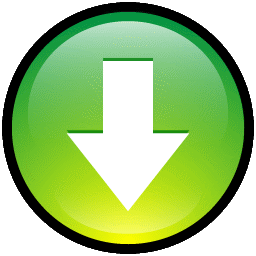 Download: Microsoft Attack Surface Analyzer v1.0 - x86 Download: Microsoft Attack Surface Analyzer v1.0 - x64